Raising money for Sussex Disability Charity The Bevern Trust  Lewes Santa Run: 7th December 2019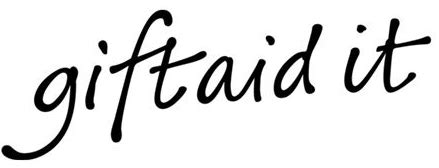 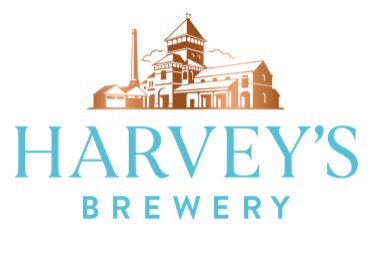 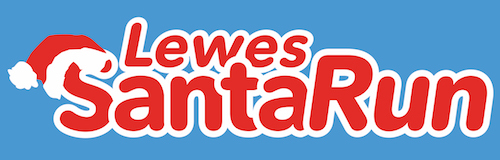 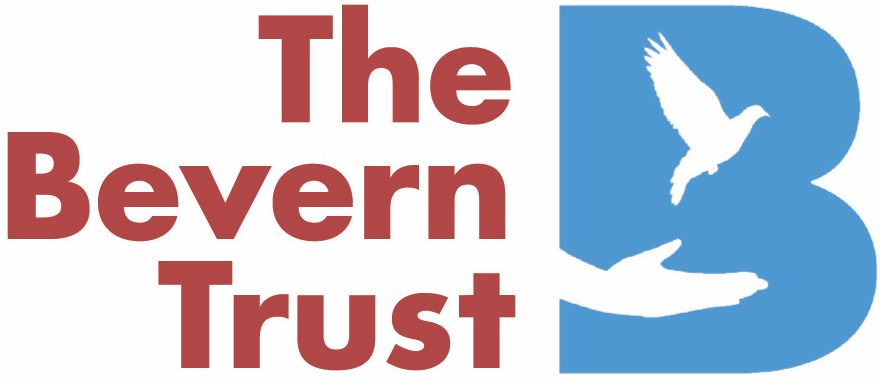 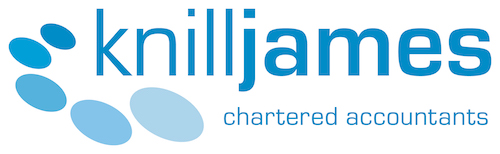 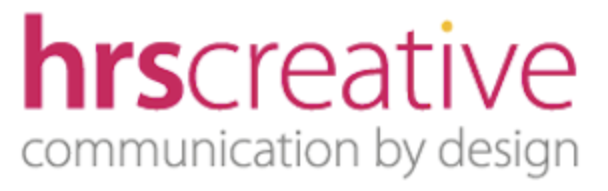 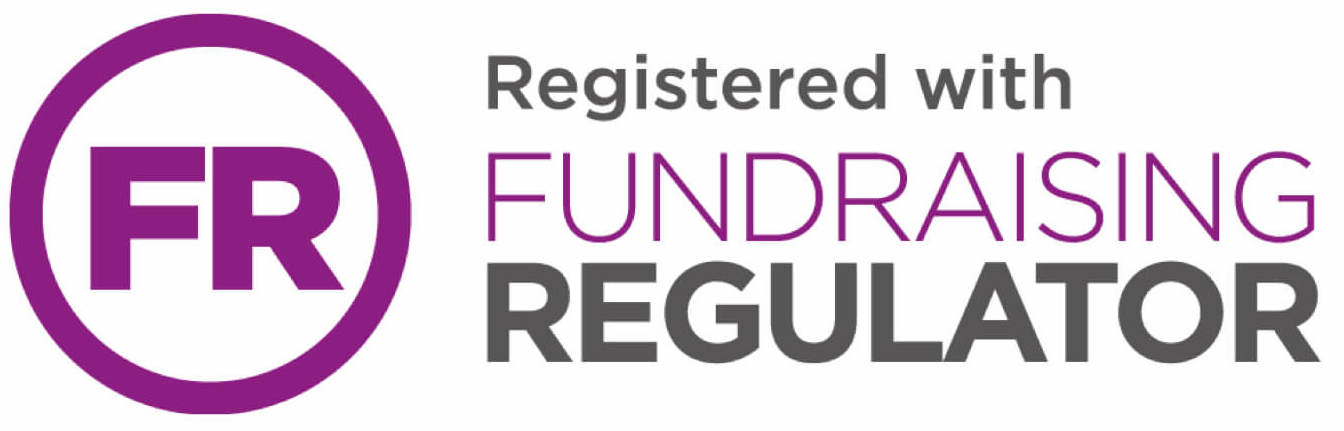 Sponsor’s First Names & SurnameHome Address (For Gift Aid)Post CodeDonation Amount (£)Date PaidGift Aid?Edward Example1 Giving Street, Giving Town, Giving CityBN8 5FJ£10012.11.18Y